AKDENİZ ÜNİVERSİTESİ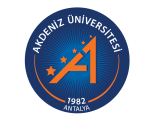 Sağlık Bilimleri EnstitüsüHastane Enfeksiyonları Yüksek Lisans Programı2023 / 2024 Müfredatı * İlgili dersin ön koşulu olan derse ait ders kodu ** Ulusal Kredi- Bir öğrencinin her yarıyılda alabileceği normal ders yükü, kayıtlı olduğu yarıyılın öğretim programında yer alan derslerdir. İlgili yarıyıl dersleri 30 AKTS ile birlikte, devamsızlık nedeni ile tekrar alınan, yükseltme amaçlı olarak alınan veya önceki yaran alınan dersler dahil, tüm derslerin AKTS kredilerinin toplamı ilgili yarıyıl için 50 AKTS kredi değerini geçemez. Müfredatı ve müfredatı dışından alınan fazla krediler için danışmanın onayı, anabilim/anasanat dalı başkanının önerisi ve enstitü yönetim kurulu kararı gerekmektedir.- Lisansüstü programlara kayıt yaptıran öğrenciler, kayıt yaptırdıkları programın gerektirdiği seçmeli derslerin toplam kredisinin en az yüzde yetmişini Üniversitede kayıtlı olduğu programdan almak zorundadır.Güz I. YarıyılGüz I. YarıyılGüz I. YarıyılGüz I. YarıyılGüz I. YarıyılGüz I. YarıyılGüz I. YarıyılZorunlu Dersler Zorunlu Dersler Zorunlu Dersler Zorunlu Dersler Zorunlu Dersler Zorunlu Dersler Zorunlu Dersler Ders KoduDersin AdıKoşul*TUK**AKTSAçıklamaSĞE 5901Uzmanlık Alan Dersi8008SĞE 5903Danışmanlık0101SĞE 5905Bilimsel Araştırma Teknikleri ve Etik3034Bahar II. YarıyılBahar II. YarıyılBahar II. YarıyılBahar II. YarıyılBahar II. YarıyılBahar II. YarıyılBahar II. YarıyılZorunlu Dersler Zorunlu Dersler Zorunlu Dersler Zorunlu Dersler Zorunlu Dersler Zorunlu Dersler Zorunlu Dersler Ders KoduDersin AdıKoşul*TUK**AKTSAçıklamaSĞE 5902Uzmanlık Alan Dersi8008SĞE 5904Danışmanlık0101Güz III. YarıyılGüz III. YarıyılGüz III. YarıyılGüz III. YarıyılGüz III. YarıyılGüz III. YarıyılGüz III. YarıyılZorunlu Dersler Zorunlu Dersler Zorunlu Dersler Zorunlu Dersler Zorunlu Dersler Zorunlu Dersler Zorunlu Dersler Ders KoduDersin AdıKoşul*TUK**AKTSAçıklamaSĞE 6901Uzmanlık Alan Dersi8008SĞE 6903Danışmanlık0101SĞE 6905Tez Çalışması00021Bahar  IV. YarıyılBahar  IV. YarıyılBahar  IV. YarıyılBahar  IV. YarıyılBahar  IV. YarıyılBahar  IV. YarıyılBahar  IV. YarıyılZorunlu Dersler Zorunlu Dersler Zorunlu Dersler Zorunlu Dersler Zorunlu Dersler Zorunlu Dersler Zorunlu Dersler Ders KoduDersin AdıKoşul*TUK**AKTSAçıklamaSĞE 6902Uzmanlık Alan Dersi8008SĞE 6904Danışmanlık0101SĞE 6906Tez Çalışması00021Seçmeli DerslerSeçmeli DerslerSeçmeli DerslerSeçmeli DerslerSeçmeli DerslerSeçmeli DerslerSeçmeli DerslerDers KoduDersin AdıKoşul*TUK**AKTSAçıklamaSĞE 5907Toplumsal Duyarlılık ve Katkı4044Yeni DersHEF 5001Bulaşıcı Hastalıklar2237HEF 5005Seminer I0104HEF 5007Hastane Enfeksiyonları 2237HEF 5009Enfeksiyon Kontrol Programlarının Organizasyonu 2234HEF 5011Hastane Enfeksiyonlarında Epidemiyoloji 2024HEF 5013Hastane Enfeksiyonlarında Bakteriyel Etkenler3245HEF 5015Hastane Enfeksiyonlarında Viral Etkenler3245HEF 5017Hastane Enfeksiyonlarında Fungal Etkenler3245HEF 5004Sağlık Personeli İçin Mesleki Sağlık Riskleri Ve Korunma Yöntemleri2237HEF 5008Seminer II 0104HEF 5012Hastane Enfeksiyonlarından Korunma ve Önlem 2237HEF 5014Antibiyotiklerin  Uygun Kullanımı ve Enfeksiyon Kontrolu2024HEF 5016Hastane Enfeksiyonlarında Çevre Kontrolu 2234HEF 5018Sterilizasyon ve Dezenfiksiyon 2234HEF 5020Özel Hasta Gruplarında Hastane Enfeksiyonları ve Kontrolu 2234HEF 5022Bağışıklama 2024MİK 5005Tıbbi Mikoloji1225MİK 5003Tıbbi Parazitoloji1225